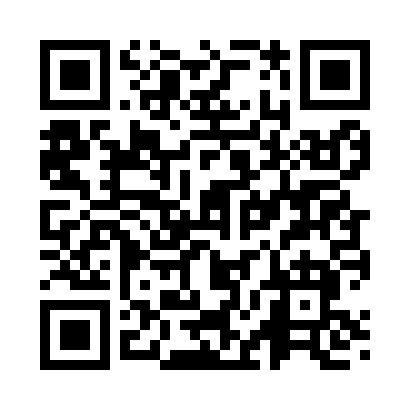 Prayer times for Minsteed, New York, USAMon 1 Jul 2024 - Wed 31 Jul 2024High Latitude Method: Angle Based RulePrayer Calculation Method: Islamic Society of North AmericaAsar Calculation Method: ShafiPrayer times provided by https://www.salahtimes.comDateDayFajrSunriseDhuhrAsrMaghribIsha1Mon3:465:331:135:178:5210:392Tue3:475:341:135:188:5210:383Wed3:475:341:135:188:5110:384Thu3:485:351:135:188:5110:375Fri3:495:351:135:188:5110:376Sat3:505:361:135:188:5010:367Sun3:515:371:145:188:5010:358Mon3:525:371:145:188:5010:359Tue3:535:381:145:188:4910:3410Wed3:555:391:145:188:4910:3311Thu3:565:401:145:188:4810:3212Fri3:575:411:145:188:4810:3113Sat3:585:411:145:188:4710:3014Sun3:595:421:145:188:4610:2915Mon4:015:431:155:178:4610:2816Tue4:025:441:155:178:4510:2717Wed4:035:451:155:178:4410:2518Thu4:055:461:155:178:4310:2419Fri4:065:471:155:178:4310:2320Sat4:075:481:155:178:4210:2221Sun4:095:481:155:168:4110:2022Mon4:105:491:155:168:4010:1923Tue4:125:501:155:168:3910:1724Wed4:135:511:155:168:3810:1625Thu4:155:521:155:158:3710:1526Fri4:165:531:155:158:3610:1327Sat4:185:541:155:158:3510:1228Sun4:195:551:155:148:3410:1029Mon4:215:561:155:148:3310:0830Tue4:225:581:155:148:3210:0731Wed4:245:591:155:138:3110:05